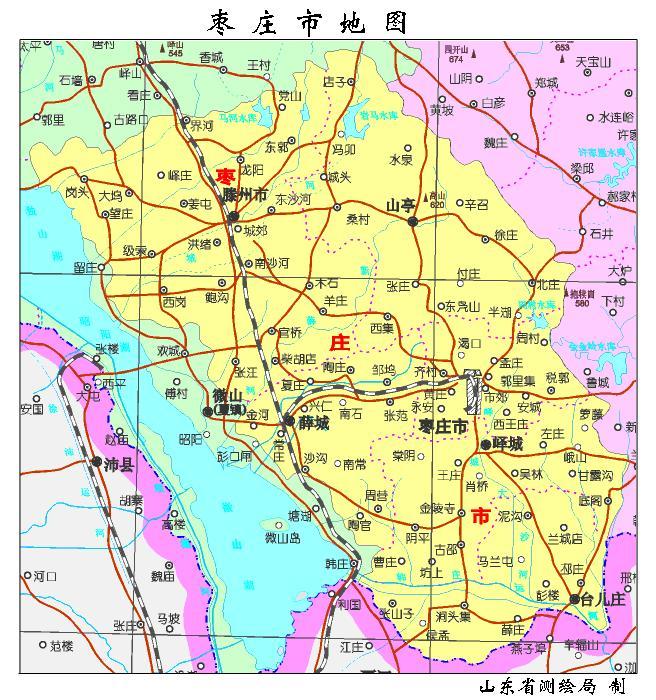 附图1 项目地理位置图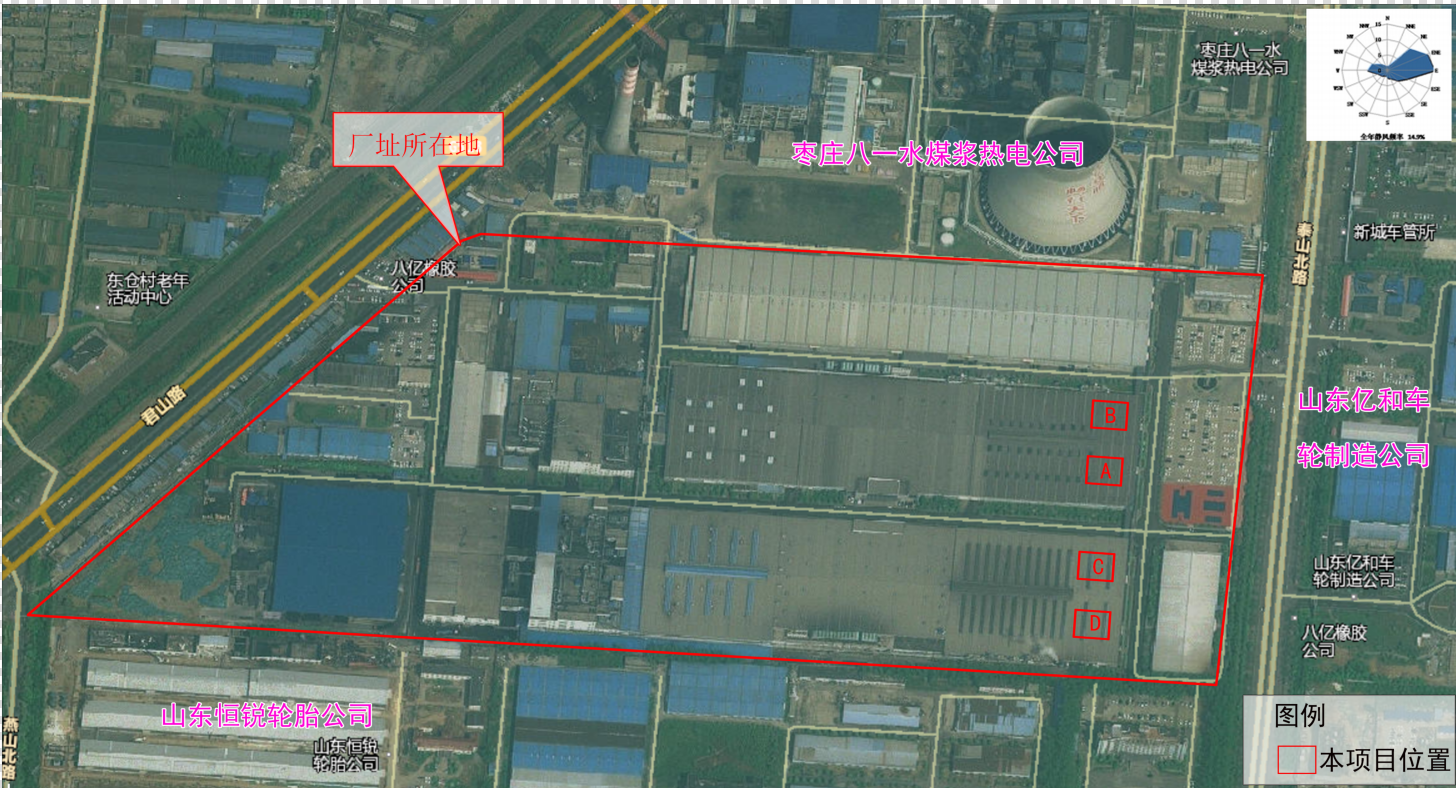 附图2 项目周边关系影像图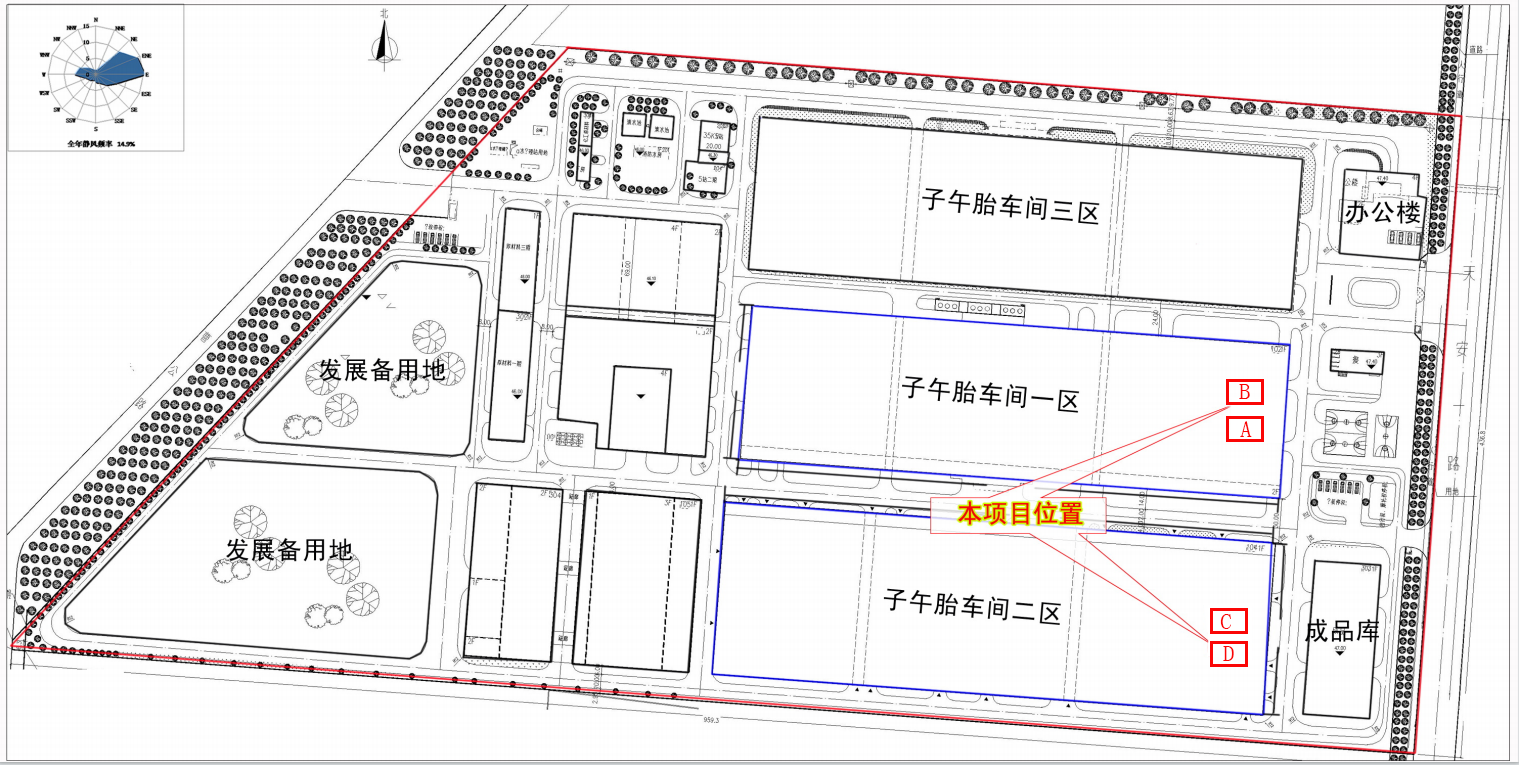 附图3 厂区平面布置图